                                                             Русский язык.4 классТема урока: Глагол.  Закрепление. Цель урока: обеспечить возможности для формирования у учащихся умений определять спряжение глагола, развития орфографической зоркости. Задачи организационной деятельности учителя:-предметные: выявить основные признаки глагола; -метапредметные: организовать деятельность учащихся по развитию умений работать с текстом и вычитывать информацию из схемы;-личностные: способствовать формированию умений договариваться о совместной работе, слушать других, коллективно в группе выполнять задание, проявлять трудолюбие и способность к познанию.Тип урока: закрепление полученных знаний.Методы: словесный, наглядный, практический.Оборудование: презентация, «Глагол» - кластер.Ход урока.Организационный момент.Приветствие на двух языкахЗдравствуйте, ребята и уважаемые гости.+ ( на каз. языке)Сегодня у нас состоится очень интересный урок русского и казахского языков..Но чтобы он действительно был таким, давайте создадим себе хорошее настроение.
Психологический настрой на казахском языке. Тренинг «Шаттық шеңбері»-«Круг радости». Деление на группы.Слово учителя рус.:На земном шаре, по подсчетам ученых  более 2тыс. различных языков. У каждого народа свой язык . У нас в Казахстане  принята программа президента -  о триязычии. Каз. Яз.-государственный язык. Русский  - язык национального общения, а английский язык – это язык международного общения. Для чего необходимы знания языков? (сегодня на уроке мы с вами, ребята, покажем знания 2 языков: казахского и русского)2.Сообщение темы и цели урока. Продолжаем наш урок :вспомните, какую тему мы изучали на прошлом уроке? обобщим изученный материал по этой теме, вспомним грамматические признаки глагола, поговорим об употреблении глаголов в речи. Работать будем в группах. Все виды работ на сегодняшнем уроке будут направлены на закрепление ваших знаний о глаголе.                                                                                   Начинаем с 3. Минутка чистописания.ЕМ ЕШЬ ЕТЕ ЕТ УТ ЮТИМ ИШЬ ИТЕ ИТ АТ ЯТКакую часть речи напоминает минутка чистописанияОт гнева старе..шь, от смеха молоде..шь. -о чём эта пословица. Мозговой штурм «Миға шабуыл» Вопросы о глаголе. 1.Етістік дегеніміз не? Қимыл –іс әрекет
2.Етістік қандай сұраққа жауап береді?
3. Етістіктің шақтарын ата4. «Ойлан тап» - Думай и найди. Словарная работа Сөздерді аудар, сәйкестір оқимын                        лечиттыңдаймын            слушаюсөйлеймін          думаетойлайды          учитемдейді       читаюоқытады    говорю4. составление кластера. (рус.яз.)Создайте кластер по теме Глагол.Создайте кластер каждый в группе, затем вынесите это на плакат. Но прежде чем вы начнете выполнять ознакомьтесь с критериями оценки кластера. Обратите внимание на интерактивную доску.Критерии1. содержание кластера +
2. доступность изложения+
3. эстетическое оформление кластера+
4. защита проекта кластера спикером от группы + (оценка 5)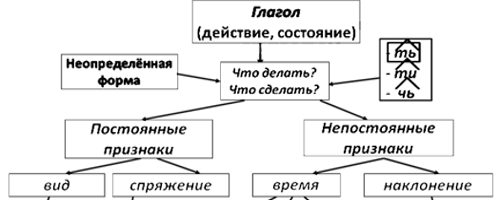 Теперь ребята из других групп с помощью стикеров оцените своих одноклассников аргументируйте свои оценки.После этого каждый заносит себе в оценочный лист баллы.Сергіту сәті – физминутка  Ой қозғау.    Вербальды бағалау. Составление текста по схеме. Дәптермен жұмыс.Тірек сызба бойынша мәтін құрастыру.Әр топқа суреттерді үлестіріп беремін. В казахском языке глагол где пишется?
6.  Етістіктерді жікте. спряжение глагола на русс. и каз. языке.7. Семантикалық карта.Творческое задание. Каждой группе дан глагол: Говорить, Блистаю, Блуждали,Бояться. Синонимы к этим глаголам разбросаны по всей доске. Каждая группа ищет свой глагол-синоним и записывает у себя в тетради. Вы можете добавить свой синонимПоощрениеІV.Рефлексия.  «Дерево знани  Ребята, я очень благодарна вам за активную работу на уроке. Какие вы молодцы! Как много вы сумели сегодня сделать! 